St. Paul’s Lutheran Church and Schools
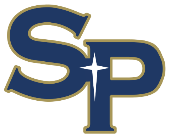 March  2023March  2023March  2023March  2023March  2023SunMonTueWedThuFriSat18:05 am Day School Chapel6:00 pm Lenten Meal –Pizza and Salad7:00 pm Worship Service2  9:30am  Ladies Bible Study3 9:30 am Preschool Chapel4 11:00 am-12:30 pmWomen and God’s Word Bible Study5 8:30 am Sunday School & Bible Classes9:30 am Worship ServiceScrip Day7th Grade PUBLIC school Confirmation After Church2:00-4:00 pm Adult Basketball5:00 pm Bell Choir Practice6:00 pm Adult Choir Practice  6 6:30 pm PTL MeetingJerusalem Room7 6:00 pm Youth Group Blessings Bag Event@EMS Building8 6:30 am Men’s Bible StudyBreakfast8:05 am Day School Chapel6:00 pm Lenten Meal - Taco Bar7:00 pm Worship Service9 9:30am  LadiesBible Study9:30 amPreschool Chapel10    7:00 pmMiddle School Youth11  - 7:00am Lock-In11:00 am-12:30 pmWomen and God’s Word Bible Study12     8:30 am Sunday School & Bible Classes9:30 am Worship Service w/Communion7th Grade PUBLIC school Confirmation After Church5:00 pm Bell Choir Practice6:00 pm Adult Choir Practice  13 14 15 8:05 am Day School Chapel6:00 pm Lenten Meal –Grilled Cheese, Tomato and other Soups, Saladl7:00 pm Worship Service16 9:30am  LadiesBible Study17  9:30 am Preschool Chapel7:00 pm-9:00 pmEuchre Party18 11:00 am-12:30 pmWomen and God’s Word Bible Study19   8:30 am Sunday School & Bible Classes9:30 am Worship Service7th Grade PUBLIC school Confirmation After Church2:00-4:00 pm Adult Basketball5:00 pm Bell Choir Practice6:00 pm Adult Choir Practice  20 7:00 Board Meetings21 5:00 pm-7:00 pmPreschool/Kindergarten Round-Up6:30 pm Board of LayMinistry Meeting22      6:30 am Men’sBible Study Breakfast8:05 am Day School Chapel6:00 pm Lenten Meal –Mystery Entreé 😊7:00 pm Worship Service23 9:30 am LadiesBible Study 9:30 amPreschool Chapel24 25 9:00 am-11:00 am Easter Egg Hunt in the Gym 11:00 am-12:30 pmWomen and God’s Word Bible Study26 8:30 am Sunday School & Bible Classes9:30 am Worship Service w/Communion7th Grade PUBLIC school Confirmation After Church5:00 pm Bell Choir Practice6:00 pm Adult Choir Practice  27 7:00 pm Parish PlanningCouncil Meeting28 29 11:00 am Day School &Preschool Chapel6:00 pm Lenten Meal –Sandwiches & Salad7:00 pm Worship Service30 9:30am  LadiesBible Study31 No SchoolBeginning ofSpring BreakNotes: